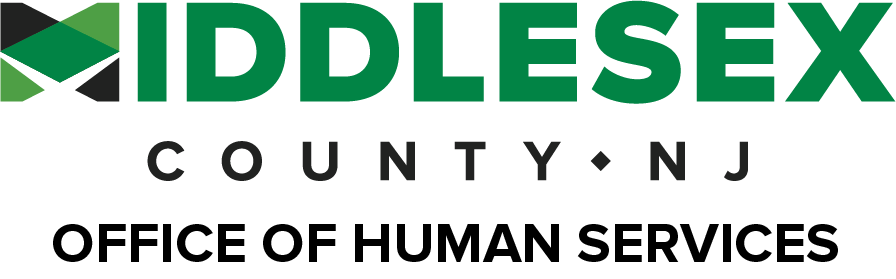 Message from the Middlesex County Office of Human ServicesAt this time our nation is experiencing an unprecedented public health crisis due to the COVID-19 virus. The situation worldwide has required a rigorous response to slow down the spread of disease.   It is important to remember that even in these times, you are not alone. Support continues to be available even when it is not face-to-face. There is an entire community of call centers, text support and online support groups ready to help you or your loved ones whenever you need it.For residents who are having difficulty coping with the COVID19 crisis, please call New Jersey Mental Health Cares, Mental Health Association in New Jersey, Inc. at (877) 294-HELP (4357) between the hours of 8AM to 8PM for emotional support, guidance and mental health referrals as needed.Additional resources for mental health, addiction recovery, peer support and general information about COVID-19 may be found below.Telephone Support Telephone Support Telephone Support Telephone Support Telephone Support Telephone Support Telephone Support Telephone Support Telephone Support Telephone Support NameNameNamePhone NumberType of SupportType of SupportType of SupportType of SupportType of SupportType of SupportNJ Coronavirus Call Center (24/7)NJ Coronavirus Call Center (24/7)NJ Coronavirus Call Center (24/7)1-800-222-1222 or 1-800-962-1253Hotline for COVID-19 questionsHotline for COVID-19 questionsHotline for COVID-19 questionsHotline for COVID-19 questionsHotline for COVID-19 questionsHotline for COVID-19 questionsFor Psychiatric Crisis/EmergencyFor Psychiatric Crisis/EmergencyFor Psychiatric Crisis/EmergencyFor Psychiatric Crisis/EmergencyFor Psychiatric Crisis/EmergencyFor Psychiatric Crisis/EmergencyFor Psychiatric Crisis/EmergencyFor Psychiatric Crisis/EmergencyFor Psychiatric Crisis/EmergencyFor Psychiatric Crisis/EmergencyRutgers Acute Psychiatric Services / Screening (APS) (24/7)Rutgers Acute Psychiatric Services / Screening (APS) (24/7)Rutgers Acute Psychiatric Services / Screening (APS) (24/7)1-855-515-5700Psychiatric Crisis or Emergency Psychiatric Crisis or Emergency Psychiatric Crisis or Emergency Psychiatric Crisis or Emergency Psychiatric Crisis or Emergency Psychiatric Crisis or Emergency For Mental Health Urgent Care/Crisis DiversionFor Mental Health Urgent Care/Crisis DiversionFor Mental Health Urgent Care/Crisis DiversionFor Mental Health Urgent Care/Crisis DiversionFor Mental Health Urgent Care/Crisis DiversionFor Mental Health Urgent Care/Crisis DiversionFor Mental Health Urgent Care/Crisis DiversionFor Mental Health Urgent Care/Crisis DiversionFor Mental Health Urgent Care/Crisis DiversionFor Mental Health Urgent Care/Crisis DiversionEarly Intervention Support Services (EISS)Early Intervention Support Services (EISS)Early Intervention Support Services (EISS)732-235-4422 or 1-800-969-5300Offers crisis intervention and stabilization services Offers crisis intervention and stabilization services Offers crisis intervention and stabilization services Offers crisis intervention and stabilization services Offers crisis intervention and stabilization services Offers crisis intervention and stabilization services Wellness Respite ServicesWellness Respite ServicesWellness Respite Services732-354-4403Peer delivered outreach and support Peer delivered outreach and support Peer delivered outreach and support Peer delivered outreach and support Peer delivered outreach and support Peer delivered outreach and support Addiction Referral/Services/ResourcesAddiction Referral/Services/ResourcesAddiction Referral/Services/ResourcesAddiction Referral/Services/ResourcesAddiction Referral/Services/ResourcesAddiction Referral/Services/ResourcesAddiction Referral/Services/ResourcesAddiction Referral/Services/ResourcesAddiction Referral/Services/ResourcesAddiction Referral/Services/ResourcesReachNJNJ IME Addictions Access Center (24/7)ReachNJNJ IME Addictions Access Center (24/7)ReachNJNJ IME Addictions Access Center (24/7)1-844-ReachNJ1-844-276-2777Assistance and referral to treatment for substance useAssistance and referral to treatment for substance useAssistance and referral to treatment for substance useAssistance and referral to treatment for substance useAssistance and referral to treatment for substance useAssistance and referral to treatment for substance useSuicide Prevention/SupportsSuicide Prevention/SupportsSuicide Prevention/SupportsSuicide Prevention/SupportsSuicide Prevention/SupportsSuicide Prevention/SupportsSuicide Prevention/SupportsSuicide Prevention/SupportsSuicide Prevention/SupportsSuicide Prevention/SupportsNew Jersey HopelineNew Jersey HopelineNew Jersey Hopeline1-855-654-6735Free and confidential support for people in distress, prevention and crisis resources for you or your loved onesFree and confidential support for people in distress, prevention and crisis resources for you or your loved onesFree and confidential support for people in distress, prevention and crisis resources for you or your loved onesFree and confidential support for people in distress, prevention and crisis resources for you or your loved onesFree and confidential support for people in distress, prevention and crisis resources for you or your loved onesFree and confidential support for people in distress, prevention and crisis resources for you or your loved onesSuicide Prevention Lifeline (24/7)Suicide Prevention Lifeline (24/7)Suicide Prevention Lifeline (24/7)1-800-273-8255 with a specialized Crisis Line for Veterans (press 1)Free and confidential support for people in distress, prevention and crisis resources for you or your loved onesFree and confidential support for people in distress, prevention and crisis resources for you or your loved onesFree and confidential support for people in distress, prevention and crisis resources for you or your loved onesFree and confidential support for people in distress, prevention and crisis resources for you or your loved onesFree and confidential support for people in distress, prevention and crisis resources for you or your loved onesFree and confidential support for people in distress, prevention and crisis resources for you or your loved onesCall Center/HelplinesCall Center/HelplinesCall Center/HelplinesCall Center/HelplinesCall Center/HelplinesCall Center/HelplinesCall Center/HelplinesCall Center/HelplinesCall Center/HelplinesCall Center/HelplinesNJ Mental Health Cares NJ Mental Health Cares NJ Mental Health Cares 1-866-202-4357Free, confidential mental health information and referralFree, confidential mental health information and referralFree, confidential mental health information and referralFree, confidential mental health information and referralFree, confidential mental health information and referralFree, confidential mental health information and referralNew Jersey Peer Recovery (Mon – Fri 8 AM to 10 PM)New Jersey Peer Recovery (Mon – Fri 8 AM to 10 PM)New Jersey Peer Recovery (Mon – Fri 8 AM to 10 PM)1-833-422-2765Peer-to-peer support intended for those struggling with substance use but is open to everyonePeer-to-peer support intended for those struggling with substance use but is open to everyonePeer-to-peer support intended for those struggling with substance use but is open to everyonePeer-to-peer support intended for those struggling with substance use but is open to everyonePeer-to-peer support intended for those struggling with substance use but is open to everyonePeer-to-peer support intended for those struggling with substance use but is open to everyoneVets4Warriors (24/7)Vet to Vet (24/7)Vets4Warriors (24/7)Vet to Vet (24/7)Vets4Warriors (24/7)Vet to Vet (24/7)1-855-838-82551-866-838-7654Peer-to-Peer support for military members and veteransPeer-to-Peer support mental health helpline for veteransPeer-to-Peer support for military members and veteransPeer-to-Peer support mental health helpline for veteransPeer-to-Peer support for military members and veteransPeer-to-Peer support mental health helpline for veteransPeer-to-Peer support for military members and veteransPeer-to-Peer support mental health helpline for veteransPeer-to-Peer support for military members and veteransPeer-to-Peer support mental health helpline for veteransPeer-to-Peer support for military members and veteransPeer-to-Peer support mental health helpline for veteransMom2Mom (24/7)Care2Caregiver (24/7)Mom2Mom (24/7)Care2Caregiver (24/7)Mom2Mom (24/7)Care2Caregiver (24/7)1-877-914-66621-800-424-2494Peer support for mothers caring for children with special needsFree peer helpline for those caring for someone with memory issuesPeer support for mothers caring for children with special needsFree peer helpline for those caring for someone with memory issuesPeer support for mothers caring for children with special needsFree peer helpline for those caring for someone with memory issuesPeer support for mothers caring for children with special needsFree peer helpline for those caring for someone with memory issuesPeer support for mothers caring for children with special needsFree peer helpline for those caring for someone with memory issuesPeer support for mothers caring for children with special needsFree peer helpline for those caring for someone with memory issuesCop2Cop (24/7)Worker2Worker (24/7)Cop2Cop (24/7)Worker2Worker (24/7)Cop2Cop (24/7)Worker2Worker (24/7)1-866-267-22671-855-327-7482Helpline for law enforcement officers dealing with personal or job-related stressHelpline for social workers dealing with personal or job-related stressHelpline for law enforcement officers dealing with personal or job-related stressHelpline for social workers dealing with personal or job-related stressHelpline for law enforcement officers dealing with personal or job-related stressHelpline for social workers dealing with personal or job-related stressHelpline for law enforcement officers dealing with personal or job-related stressHelpline for social workers dealing with personal or job-related stressHelpline for law enforcement officers dealing with personal or job-related stressHelpline for social workers dealing with personal or job-related stressHelpline for law enforcement officers dealing with personal or job-related stressHelpline for social workers dealing with personal or job-related stressAid NJEA (24/7)Aid NJEA (24/7)Aid NJEA (24/7)1-866-243-6532Free, confidential, and effective support for NJEA member and their familiesFree, confidential, and effective support for NJEA member and their familiesFree, confidential, and effective support for NJEA member and their familiesFree, confidential, and effective support for NJEA member and their familiesFree, confidential, and effective support for NJEA member and their familiesFree, confidential, and effective support for NJEA member and their familiesThe Trevor Project for Youth (24/7 call or text)The Trevor Project for Youth (24/7 call or text)The Trevor Project for Youth (24/7 call or text)TrevorLifeline: 1-866-488-7386TrevorText: Text 678678Support for LGBTQ youth in crisis, feeling suicidal or in need of safe and judgement-free place to talkSupport for LGBTQ youth in crisis, feeling suicidal or in need of safe and judgement-free place to talkSupport for LGBTQ youth in crisis, feeling suicidal or in need of safe and judgement-free place to talkSupport for LGBTQ youth in crisis, feeling suicidal or in need of safe and judgement-free place to talkSupport for LGBTQ youth in crisis, feeling suicidal or in need of safe and judgement-free place to talkSupport for LGBTQ youth in crisis, feeling suicidal or in need of safe and judgement-free place to talkPeer to Peer WarmlinePeer to Peer WarmlinePeer to Peer Warmline877-292-5588Peer-run service providing ongoing telephone support to individuals as they work towards recovery Peer-run service providing ongoing telephone support to individuals as they work towards recovery Peer-run service providing ongoing telephone support to individuals as they work towards recovery Peer-run service providing ongoing telephone support to individuals as they work towards recovery Peer-run service providing ongoing telephone support to individuals as they work towards recovery Peer-run service providing ongoing telephone support to individuals as they work towards recovery NAMI Helpline (Mon – Fri 10 AM – 6 PM ET)NAMI Helpline (Mon – Fri 10 AM – 6 PM ET)NAMI Helpline (Mon – Fri 10 AM – 6 PM ET)Helpline: 1-800-950-NAMI (6264)Provide support and local resourcesProvide support and local resourcesProvide support and local resourcesProvide support and local resourcesProvide support and local resourcesProvide support and local resourcesFamily SupportsFamily SupportsFamily SupportsFamily SupportsFamily SupportsFamily SupportsFamily SupportsFamily SupportsFamily SupportsFamily SupportsNew Jersey Connect for Recovery New Jersey Connect for Recovery 855-652-3737855-652-3737855-652-3737Family peer support and information regarding substance use disorder treatmentFamily peer support and information regarding substance use disorder treatmentFamily peer support and information regarding substance use disorder treatmentFamily peer support and information regarding substance use disorder treatmentFamily peer support and information regarding substance use disorder treatmentIntensive Family Support Services (IFSS)Intensive Family Support Services (IFSS)732-235-6184732-235-6184732-235-6184Information and support for families caring for a loved one with mental illness Information and support for families caring for a loved one with mental illness Information and support for families caring for a loved one with mental illness Information and support for families caring for a loved one with mental illness Information and support for families caring for a loved one with mental illness NAMI New Jersey NAMI New Jersey http://www.naminj.org/online-support-groups/http://www.naminj.org/online-support-groups/http://www.naminj.org/online-support-groups/Online weekly support groupsOnline weekly support groupsOnline weekly support groupsOnline weekly support groupsOnline weekly support groupsLegal ServicesLegal ServicesLegal ServicesLegal ServicesLegal ServicesLegal ServicesLegal ServicesLegal ServicesLegal ServicesLegal ServicesCentral Jersey Legal ServicesCentral Jersey Legal Services732-249-7600732-249-7600732-249-7600Provides free civil legal assistance to low income residents of central New Jersey Provides free civil legal assistance to low income residents of central New Jersey Provides free civil legal assistance to low income residents of central New Jersey Provides free civil legal assistance to low income residents of central New Jersey Provides free civil legal assistance to low income residents of central New Jersey National Center for Disaster Fraud HotlineNational Center for Disaster Fraud Hotline866-720-5721disaster@leo.gov866-720-5721disaster@leo.gov866-720-5721disaster@leo.govFor victims of a scam or attempted fraud involving COVID-19For victims of a scam or attempted fraud involving COVID-19For victims of a scam or attempted fraud involving COVID-19For victims of a scam or attempted fraud involving COVID-19For victims of a scam or attempted fraud involving COVID-19Domestic Abuse/Violence ResourcesDomestic Abuse/Violence ResourcesDomestic Abuse/Violence ResourcesDomestic Abuse/Violence ResourcesDomestic Abuse/Violence ResourcesDomestic Abuse/Violence ResourcesDomestic Abuse/Violence ResourcesDomestic Abuse/Violence ResourcesDomestic Abuse/Violence ResourcesDomestic Abuse/Violence ResourcesDomestic Violence Hotline (24/7)1-800-572-72331-800-572-72331-800-572-72331-800-572-72331-800-572-7233Provides confidential access to domestic violence information/services, including crisis intervention, referral, and advocacyProvides confidential access to domestic violence information/services, including crisis intervention, referral, and advocacyProvides confidential access to domestic violence information/services, including crisis intervention, referral, and advocacyProvides confidential access to domestic violence information/services, including crisis intervention, referral, and advocacyChild Abuse Hotline (24/7)1-877-652-2873 (1-877NJABUSE)1-877-652-2873 (1-877NJABUSE)1-877-652-2873 (1-877NJABUSE)1-877-652-2873 (1-877NJABUSE)1-877-652-2873 (1-877NJABUSE)Provides services for those reporting child abuse and neglect Provides services for those reporting child abuse and neglect Provides services for those reporting child abuse and neglect Provides services for those reporting child abuse and neglect Women Aware (24/7)https://womenaware.net/Emergency Shelter: 732-249-4504Hotline: 833-249-4504https://womenaware.net/Emergency Shelter: 732-249-4504Hotline: 833-249-4504https://womenaware.net/Emergency Shelter: 732-249-4504Hotline: 833-249-4504https://womenaware.net/Emergency Shelter: 732-249-4504Hotline: 833-249-4504https://womenaware.net/Emergency Shelter: 732-249-4504Hotline: 833-249-4504Provide safety planning, crisis intervention and resources for victims of abuseProvide safety planning, crisis intervention and resources for victims of abuseProvide safety planning, crisis intervention and resources for victims of abuseProvide safety planning, crisis intervention and resources for victims of abuseResources for Older Adults/CaregiversResources for Older Adults/CaregiversResources for Older Adults/CaregiversResources for Older Adults/CaregiversResources for Older Adults/CaregiversResources for Older Adults/CaregiversResources for Older Adults/CaregiversResources for Older Adults/CaregiversResources for Older Adults/CaregiversResources for Older Adults/CaregiversComprehensive Services on Aging (COPSA)800-424-2494caregiver@ubhc.rutgers.edu800-424-2494caregiver@ubhc.rutgers.edu800-424-2494caregiver@ubhc.rutgers.edu800-424-2494caregiver@ubhc.rutgers.edu800-424-2494caregiver@ubhc.rutgers.edu800-424-2494caregiver@ubhc.rutgers.eduFree peer helpline for those caring for someone with memory issuesFree peer helpline for those caring for someone with memory issuesFree peer helpline for those caring for someone with memory issuesAlzheimer’s Association Hotline (24/7)800-272-3900https://www.alz.org/help-support/resources/online-tools 800-272-3900https://www.alz.org/help-support/resources/online-tools 800-272-3900https://www.alz.org/help-support/resources/online-tools 800-272-3900https://www.alz.org/help-support/resources/online-tools 800-272-3900https://www.alz.org/help-support/resources/online-tools 800-272-3900https://www.alz.org/help-support/resources/online-tools Provides services, resources and continued support for caregivers and people living with Alzheimer’sProvides services, resources and continued support for caregivers and people living with Alzheimer’sProvides services, resources and continued support for caregivers and people living with Alzheimer’sOnline Supports/MeetingsOnline Supports/MeetingsOnline Supports/MeetingsOnline Supports/MeetingsOnline Supports/MeetingsOnline Supports/MeetingsOnline Supports/MeetingsOnline Supports/MeetingsOnline Supports/MeetingsOnline Supports/MeetingsName Name Name WebsiteWebsiteWebsiteWebsiteWebsiteType of SupportType of SupportAlcoholics AnonymousAlcoholics AnonymousAlcoholics Anonymoushttp://aaphonemeetings.org/http://www.aa-intergroup.org/directory.phphttps://www.aaspeaker.com/http://aaphonemeetings.org/http://www.aa-intergroup.org/directory.phphttps://www.aaspeaker.com/http://aaphonemeetings.org/http://www.aa-intergroup.org/directory.phphttps://www.aaspeaker.com/http://aaphonemeetings.org/http://www.aa-intergroup.org/directory.phphttps://www.aaspeaker.com/http://aaphonemeetings.org/http://www.aa-intergroup.org/directory.phphttps://www.aaspeaker.com/Online 12-Step Resources and MeetingsOnline 12-Step Resources and MeetingsNarcotics AnonymousNarcotics AnonymousNarcotics Anonymoushttp://www.nabyphone.com/http://www.na-recovery.org/http://www.nabyphone.com/http://www.na-recovery.org/http://www.nabyphone.com/http://www.na-recovery.org/http://www.nabyphone.com/http://www.na-recovery.org/http://www.nabyphone.com/http://www.na-recovery.org/Online 12-Step Resources and MeetingsOnline 12-Step Resources and MeetingsNarcotics Anonymous Online Meeting DirectoryNarcotics Anonymous Online Meeting DirectoryNarcotics Anonymous Online Meeting Directoryhttps://tinyurl.com/ul34pethttps://tinyurl.com/ul34pethttps://tinyurl.com/ul34pethttps://tinyurl.com/ul34pethttps://tinyurl.com/ul34petThe Addiction Recovery GuideThe Addiction Recovery GuideThe Addiction Recovery Guidehttps://www.addictionrecoveryguide.org/resources/online_communications/online_meetingshttps://www.addictionrecoveryguide.org/resources/online_communications/online_meetingshttps://www.addictionrecoveryguide.org/resources/online_communications/online_meetingshttps://www.addictionrecoveryguide.org/resources/online_communications/online_meetingshttps://www.addictionrecoveryguide.org/resources/online_communications/online_meetingshttps://www.addictionrecoveryguide.org/resources/online_communications/online_meetingsGuide to various online/chat meetings for AA, NA, etc. Online Group AA MeetingsOnline Group AA MeetingsOnline Group AA Meetingshttps://www.onlinegroupaa.org/https://www.onlinegroupaa.org/https://www.onlinegroupaa.org/https://www.onlinegroupaa.org/https://www.onlinegroupaa.org/Group AA meetingsGroup AA meetingsIn the Rooms: A Global Recovery CommunityIn the Rooms: A Global Recovery CommunityIn the Rooms: A Global Recovery Communityhttps://www.intherooms.com/home/live-meetings/https://www.intherooms.com/home/live-meetings/https://www.intherooms.com/home/live-meetings/https://www.intherooms.com/home/live-meetings/https://www.intherooms.com/home/live-meetings/Online support live video meetings calendar Online support live video meetings calendar NJ Department of Human Services NJ Department of Human Services NJ Department of Human Services https://nj.gov/humanservices/coronavirus.htmlhttps://nj.gov/humanservices/coronavirus.htmlhttps://nj.gov/humanservices/coronavirus.htmlhttps://nj.gov/humanservices/coronavirus.htmlhttps://nj.gov/humanservices/coronavirus.htmlCOVID-19 Webpage with information for all NJDHS DepartmentsCOVID-19 Webpage with information for all NJDHS DepartmentsNJ Department of HealthNJ Department of HealthNJ Department of Healthhttps://www.nj.gov/health/cd/topics/ncov.shtmlhttps://www.nj.gov/health/cd/topics/ncov.shtmlhttps://www.nj.gov/health/cd/topics/ncov.shtmlhttps://www.nj.gov/health/cd/topics/ncov.shtmlhttps://www.nj.gov/health/cd/topics/ncov.shtmlCommunicable Disease Service WebpageCommunicable Disease Service WebpageCenters for Disease Control and PreventionCenters for Disease Control and PreventionCenters for Disease Control and Preventionhttps://www.cdc.gov/coronavirus/2019-nCoV/index.htmlhttps://www.cdc.gov/coronavirus/2019-nCoV/index.htmlhttps://www.cdc.gov/coronavirus/2019-nCoV/index.htmlhttps://www.cdc.gov/coronavirus/2019-nCoV/index.htmlhttps://www.cdc.gov/coronavirus/2019-nCoV/index.htmlCDC Coronavirus main webpageCDC Coronavirus main webpageIn the RoomsIn the RoomsIn the Roomshttps://www.intherooms.com/home/https://www.intherooms.com/home/https://www.intherooms.com/home/https://www.intherooms.com/home/https://www.intherooms.com/home/Global online community with over 500,000 members who share their strength and experience with one another daily through live meetings, discussion groups, and all the other tools Global online community with over 500,000 members who share their strength and experience with one another daily through live meetings, discussion groups, and all the other tools LifeRingLifeRingLifeRinghttps://www.lifering.org/online-meetingshttps://www.lifering.org/online-meetingshttps://www.lifering.org/online-meetingshttps://www.lifering.org/online-meetingshttps://www.lifering.org/online-meetingsOrganization of people who share practical experiences and sobriety support based on the idea that there are many ways to live free of drugs and alcohol as there are stories of successful sober people Organization of people who share practical experiences and sobriety support based on the idea that there are many ways to live free of drugs and alcohol as there are stories of successful sober people The PhoenixThe PhoenixThe Phoenixhttps://tinyurl.com/sxyl642https://tinyurl.com/sxyl642https://tinyurl.com/sxyl642https://tinyurl.com/sxyl642https://tinyurl.com/sxyl642Recovery Community Organization offering live stream Crossfit, Yoga and Meditation daily every two hours through the COVID-19 Crisis Recovery Community Organization offering live stream Crossfit, Yoga and Meditation daily every two hours through the COVID-19 Crisis Recorded Speakers (from a variety of 12-step fellowships)Recorded Speakers (from a variety of 12-step fellowships)Recorded Speakers (from a variety of 12-step fellowships)https://www.xa-speakers.org/https://www.xa-speakers.org/https://www.xa-speakers.org/https://www.xa-speakers.org/https://www.xa-speakers.org/Refuge RecoveryRefuge RecoveryRefuge Recoveryhttps://tinyurl.com/wysjufyhttps://tinyurl.com/wysjufyhttps://tinyurl.com/wysjufyhttps://tinyurl.com/wysjufyhttps://tinyurl.com/wysjufyGrounded in the belief that Buddhist principles and practices create a strong foundation for a path to freedom from addiction Grounded in the belief that Buddhist principles and practices create a strong foundation for a path to freedom from addiction SMART Recovery USASMART Recovery USASMART Recovery USAhttps://www.smartrecovery.org/community/https://www.smartrecovery.org/community/https://www.smartrecovery.org/community/https://www.smartrecovery.org/community/https://www.smartrecovery.org/community/Global community of secular science-based mutual-support groups offering online support and forums including a chat room and message boardGlobal community of secular science-based mutual-support groups offering online support and forums including a chat room and message boardSober GridSober GridSober GridDownload the App via Google Play, iTunes or https://www.sobergrid.com/Download the App via Google Play, iTunes or https://www.sobergrid.com/Download the App via Google Play, iTunes or https://www.sobergrid.com/Download the App via Google Play, iTunes or https://www.sobergrid.com/Download the App via Google Play, iTunes or https://www.sobergrid.com/Platform to help anyone get sober and stay sober. Some join to get support, others to give it. Each free download, post, and connection create an opportunity to stay sober while helping others do the same.Platform to help anyone get sober and stay sober. Some join to get support, others to give it. Each free download, post, and connection create an opportunity to stay sober while helping others do the same.